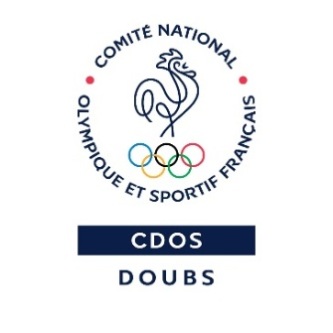 Formations Fédérales pour les Juges, Arbitres et OfficielsDemande d’aide financière à retourner à l’adresse ci-dessousNom et prénom………………………………………………………………………………………………..Date et lieu de naissance ……………………………………. ………………………………………….Adresse …………………………………………………………………………………………………………..Tél …………………………………………………………………………………………………………………..Licencié au club de…………………………………………………………………………………………………….demande d’une aide financière pour la formation fédérale de juge, d’arbitre ou d’officiel.- intitulé du diplôme préparé et date d’obtention ……………………………………………………………………………….- dates et lieux des stages de formation et de l’examen…………………………… ………………………………………… (Obtention du diplôme en 2021) -Règlement sur l’année civile au plus tard 31 décembre 2021 Coût du stage (joindre les justificatifs):- frais pédagogiques…………………………………………………………………………………………………- frais de déplacements…………………………….……………….. …………………………………………….- frais d’hébergements ……………………………………………………………………………………………….. A déduire :- aide de la fédération…………………………………………………………………………………………………………- aide du comité régional…………………………………………………………………………………………………..- aide du comité départemental………………………………………………………………………………………- autres aides...……………………………………………………………………………………………………………………..Coût de la formation restant à votre charge ……………………………………………………………………………….Fait à ……………………………………………….. le …………………………Nom, prénom et signature du président du clubNom, prénom et accord  du président du comité départemental (Impératif)Signature du demandeur